KSIĄŻKA „POWIAT RADZYŃSKI 2018”STRONA TYTUŁOWASŁOWO OD WÓJTA ( 1 STR., ZDJĘCIE)INFORMACJA O GMINIE (7 STRON – 29400 ZNAKÓW)- LICZBA MIESZKAŃCÓW NA DZIEŃ 1 STYCZNIA 2018 R.- STRUKTURA PŁCI- STRUKTURA WIEKOWA 0-18, 19-65, >65- ZAMOŻNOŚĆ MIESZKAŃCÓW- LICZBA SOŁECTW- LUDZIE: SAMORZĄD + ZDJĘCIE,SOŁTYSI, WYBITNE OSOBISTOŚCI- GOSPODARKA ORAZ INNE WAŻNE INFORMACJE20 ZDJĘĆ NA PÓŁ STRONY Gmina Komarówka Podlaska jest jedną ze 170 gmin wiejskich znajdujących się w województwie lubelskim. Położona jest we wschodniej części powiatu radzyńskiego. Graniczy ona tylko z jedną gminą powiatu - od zachodu z gminą Wohyń, od północy z gminami Drelów i Łomazy (powiat bialski), od wschodu z gminami Rossosz i Wisznice (powiat bialski) oraz od południa z gminą Milanów (powiat parczewski).Mapa 1 Położenie gminy Komarówka Podlaska na tle województwa lubelskiego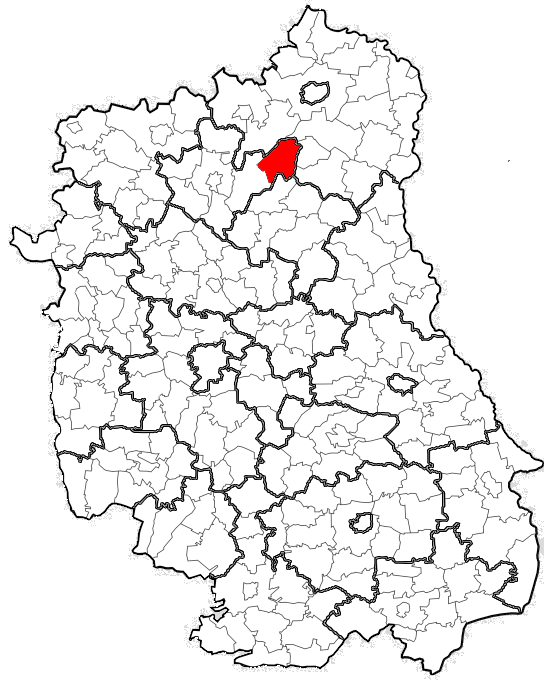 Źródło: http://pl.wikipedia.orgGmina Komarówka Podlaska zajmuje obszar 137,56 km2, co stanowi 14,25% powierzchni całego powiatu radzyńskiego oraz 0,55% powierzchni województwa lubelskiego. Powierzchnia gminy jest nieco większa niż przeciętna powierzchnia gminy wiejskiej w województwie lubelskim, która wynosi 127 km2. Gmina Komarówka Podlaska jedną z 7 gmin wiejskich (Borki, Czemierniki, Kąkolewnica, Komarówka Podlaska, Radzyń Podlaski, Ulan-Majorat, Wohyń), które łącznie z 1 gminą miejską - Radzyń Podlaski, wchodzą w skład powiatu radzyńskiego.Mapa 2 Usytuowanie gminy Komarówka Podlaska na tle powiatu radzyńskiegoŹródło: http://www.komarowkapodlaska.pl/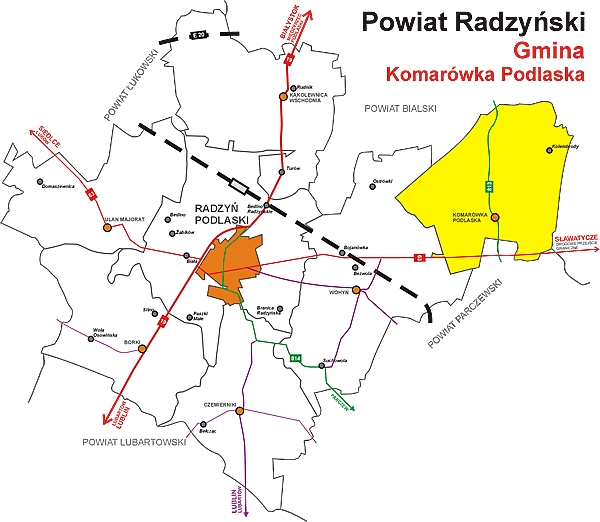 Siedzibą gminy jest miejscowość Komarówka Podlaska, oddalona o 27 km od Radzynia Podlaskiego - siedziby powiatu, 80 km od stolicy województwa lubelskiego oraz 160 km od Warszawy. Najbliżej zlokalizowanymi portami lotniczym są: port Lublin-Świdnik - 84 km oraz port Warszawa – Okęcie – 166 km. Komarówka Podlaska położona jest w odległości 45 km od polsko-białoruskiego przejścia w Sławatyczach oraz 62 km w Terespolu (Barwinek – 337 km, Cieszyn – 467 km). Gmina Komarówka Podlaska cechuje się dobrym dostępem do dróg tranzytowych o znaczeniu regionalnym i krajowym. Przez południową część gminy przebiega odcinek drogi krajowej nr 63 Radzyń Podlaski – Wisznice. Długość drogi w obszarze gminy wynosi 9,75 km. Do podstawowego układu dróg w gminie należy również droga wojewódzka nr 813 Parczew – Międzyrzec Podlaski o długości 10,68 km. Wewnętrzny szkielet dróg gminy stanowią drogi gminne oraz powiatowe. Łączna ich długość wynosi blisko 133 km, z czego ok. 51% stanowią drogi gminne, natomiast 49% drogi powiatowe. Podstawowy układ komunikacyjny uzupełniony jest w poszczególnych miejscowościach przez ogólnodostępne drogi lokalne i wewnętrzne (nie zaliczone do żadnej z ww. kategorii dróg), pełniące rolę dojazdową do gruntów rolnych 
i leśnych, obsługujące tereny zabudowy mieszkaniowej i usługowo-produkcyjnej, o łącznej Pierwotnym układem przestrzennym gminy Komarówka Podlaska był układ jednodrożnicowy, w układach zgodnych z duktami głównych cieków i suchych dolinek okresowo niosących wodę. Komarówka jako ośrodek gminny jest miejscowością o układzie urbanistycznym małomiasteczkowym. Sieć osadnicza gminy jest charakterystyczna dla gmin wiejskich na wschodzie kraju. Przeważają tutaj wsie – ulicówki, charakteryzujące się zwartą zabudową mieszkaniową po obu stronach. W gminie występują również miejscowości typu rzędówka, ciągnące się wzdłuż prostej drogi z luźną zabudową, często występujące tylko po jednej stronie. Wielkość jednostek osadniczych jest bardzo zróżnicowana. Na poniższym wykresie przedstawiono udział powierzchni poszczególnych miejscowości w całkowitej powierzchni gminy. Wykres 1 Udział poszczególnych jednostek osadniczych w całkowitej powierzchni gminyŹródło: Lokalny Program Rewitalizacji dla Gminy Komarówka Podlaska na lata 2017-2023.Zabudowa mieszkaniowa gminy Komarówka Podlaska ukształtowana została w oparciu o podstawową i tradycyjną funkcję gminy, jaką jest rolnictwo. Na jej obszarze dominuje budownictwo charakterystyczne dla osadnictwa wiejskiego pod względem zarówno formy, jak i funkcji - budynek mieszkalny jednorodzinny z towarzyszącą zabudową związaną z działalnością gospodarczą mieszkańców. Na terenie gminy występuje również zabudowa jednorodzinna, wielorodzinna i letniskowa (rekreacji indywidualnej). Lokalne zgrupowania osadnicze mają głównie zagrodowy charakter zabudowy, w którym zlokalizowane są ośrodki usług i miejsc pracy związanej z działalnością pozarolniczą.Na koniec 2017 roku teren gminy Komarówka Podlaska zamieszkiwało łącznie 4553 osób, w tym 49,33% stanowiły kobiety, a 50,67% mężczyźni. Gęstość zaludnienia w 2017 roku wyniosła ona 33,1 os./km2. Gmina charakteryzuje się dużym zróżnicowaniem gęstości zaludnienia. Jednostką referencyjną, w której możemy zaobserwować najwyższy poziom gęstości zaludnienia jest sołectwo Komarówka Podlaska. Gmina Komarówka Podlaska składa się z 13 wsi, z których każda stanowi odrębne sołectwo. Brzeziny zamieszkują 104 osoby, Brzozowy Kąt 381, Derewiczna 483, Kolembrody 415, Komarówka Podlaska 1199, Przegaliny Duże 507, Przegaliny Małe 132, Walinna 311, Wiski 284, Woroniec 127, Wólka Komarowska 220, Żelizna 324 i Żulinki 72 osoby.Wykres 2 Piramida wieku i płci mieszkańców gminy Komarówka Podlaska w 2017 rokuŹródło: Opracowanie własne na podstawie danych z Urzędu GminyGmina Komarówka Podlaska należy do gmin o dużym bogactwie walorów przyrodniczo-krajobrazowych i czystym środowisku naturalnym. Głównym atutem mogącym przyciągnąć w okolice Komarówki Podlaskiej jest możliwość obcowania w krajobrazie praktycznie nieskażonym, bardzo czystym ekologicznie. Znajduje się na obrzeżu Europejskiej Sieci Ekologicznej (ECONET)- spójnym przestrzennie i funkcjonalnie systemie reprezentowanych i najlepiej zachowanych pod względem różnorodności biologicznej obszarów Europy. Gmina położona jest na skraju jednego z korytarzy ekologicznych o randze krajowej pod nazwą „Dolina Krzny”.	Gmina ma typowo rolniczy charakter, rolnictwo jest głównym źródłem utrzymania mieszkańców. Wielu rolników objęło jedne kierunek produkcji. Powstały gospodarstwa ukierunkowane na hodowle trzody chlewnej, bydła, drobiu lub produkcji roślinnej. Wiele gospodarstw w Brzezinach i Przegalinach specjalizuje się w produkcji sadowniczej. Tym samym wzrosła liczba gospodarstw o powierzchni przekraczającej 20 ha, a w kilku przypadkach sięgającej nawet 100 i więcej hektarów. Gospodarstwa te są unowocześnione, często dofinansowane przez Unię Europejską i spełniające normy unijne.  HISTORIA GMINY KOMARÓWKA PODLASKA	Legenda głosi, iż nazwa Komarówka pochodzi od wielkiej liczby komarów żyjących w bagnach otaczających tę miejscowość. Pierwsza źródłowa wzmianka 
o Komarówce pochodzi z 1580 r. w tym roku sporządzając testament Bohusz Michał Bohowityn zapisał tę wieś swojej córce Katarzynie, jako część dóbr przegalińskich. Natomiast w większości udokumentowanych źródeł wzmianki o Komarówce pochodzą z przełomu XVII i XVIII wieku i dotyczą już zagospodarowanych terenów, tak, więc 
w zupełności możliwe jest, iż powstała ona dużo wcześniej.W okresie staropolskim tereny dzisiejszej gminy Komarówka wchodziły w skład powiatu brzeskiego w zachodniej części Królestwa Litewskiego. Miastem była już 
w 1672 roku, wtedy jej właściciel, marszałek grodzieński oraz starosta przewalski 
i filipowski, Jan Kazimierz Kierdej nadał jej przywilej. W dokumencie z dnia 
16 kwietnia 1672 r. Kierdej zezwolił na odbywanie dwóch jarmarków oraz targów, określił sądowe kompetencje wójta, zezwalające jednocześnie na apelacje od jego wyroków do sądu dziedzica, a także zobowiązał mieszczanko wybudowania ratuszu oraz studni. Od 1795 roku na wskutek rozbiorów początkowo znalazła się w granicach zaboru austriackiego, od 1809 roku w Księstwie Warszawskim, od 1815 roku w Królestwie Polskim. W 1820 roku w Komarówce mieszkało zaledwie 335 mieszkańców, z czego 256 chrześcijan i 79 Żydów. Z racji słabego rozwoju Komarówki postanowieniem namiestnika Królestwa Polskiego z dnia 26 lutego 1882 roku zmieniono Komarówkę na osadę wiejską . Ostatnim burmistrzem był dziedzic Leon Targoński.W 1710 r. powstała tutaj parafię pw. Najświętszego Serca Pana Jezusa (a na początku XX wieku wybudowano nowy kościół), powiększoną w 1887 r. o wiernych z parafii Wohyń (władze carskie zamknęły tam kościół za pomoc unitom). Godło herbu stanowiące miejscowy element historyczny można uznać za spojenie ze sobą przeszłości i teraźniejszości. Uchwałą rady gminy miejscowość przyjęła herb. Są to dwa skrzyżowane, srebrne bełty na czerwonym tle, a pod nimi złoto-czarna trąba. Dwie skrzyżowane strzały bez grotów nawiązują do szlacheckiego herbu Jana Kazimierza Kierdeja, który to był dziedzicem Kierdejowej Woli - Komarówki, nadając jej prawa miejskie. Natomiast róg jest nawiązaniem do herbu Trąby, którym pieczętowała się Katarzyna Rudominówna Dusiatska, żona Władysława Kierdeja. Zasłużyła się w dziejach miejscowości ufundowaniem i wyposażeniem pierwszego kościoła rzymskokatolickiego. Rys. 1. Herb Gminy Komarówka Podlaska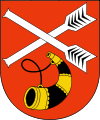 Źródło: https://pl.wikipedia.org/wiki/Komar%C3%B3wka_Podlaska_(gmina)#/media/File:POL_gmina_Komar%C3%B3wka_PodlaskaCOA.svg 
 [odczyt: 06.04.2018]Charakterystyczną cechą dziejów tutejszej społeczności była również jej wielokulturowość. Oprócz zamieszkujących samo miasteczko Polaków- w większości wyznania rzymskokatolickiego - wielu mieszkańców byli to członkowie kościoła unickiego, uczęszczający do cerkwi w Przegalinach. Inna grupą zamieszkującą te tereny byli Żydzi, których obecność poświadczona jest już w II połowie XVII wieku. Początkowo trudnili się handlem oraz produkcją alkoholu, uległo to jednak zmianie po odebraniu Komarówce praw miejskich. Ludność Żydowska w przededniu II wojny światowej stanowiła ok. 40 % mieszkańców całej osady, czyli ok. 600 osób. Zostali oni wymordowani przez nazistów w obozie w Treblince oraz w czasie masowej egzekucji  w Parczewie. Jedyną widoczną pamiątką są relikty cmentarza na ulicy Krótkiej. Na dzień dzisiejszy zachowało ich się około 11 macew. W Komarówce funkcjonuje służba zdrowia, która niesie pomoc wszystkim mieszkańcom gminy: Niepubliczny Zakład Opieki Zdrowotnej oraz Podstacja Pogotowia Ratunkowego z siedzibą w budynku remizy komarowskiej. Swoje placówki mają tu także oddziały Banku Spółdzielczego w Radzyniu Podl. i Międzyrzecu Podl..W gminie Komarówka Podlaska działa dziesięć jednostek Ochotniczej Straży Pożarnej: OSP w Brzozowym Kącie, założona w 1917 r., OSP w Derewicznie, założona 1927 r., OSP w Kolembrodach, założona w 1967 r., OSP w Komarówce Podlaskiej, założona w 1909 r., OSP w Przegalinach Dużych, założona w 1928 r., OSP w Wiskach, założona w 1947 r., OSP w Walinnie, założona w 1962 r., OSP w Worońcu, założona w 1964 r., OSP w Żeliźnie, założona w roku 1956, a także OSP Wólka Komarowska w 2018 roku. By ocalić od zapomnienia i podtrzymać ludową tradycję, na terenie gminy funkcjonuje wiele Kół Gospodyń Wiejskich i Zespołów Śpiewaczych, które starają się nie tylko przekazywać wiedzę, ale także angażować młodzież i dzieci do wspólnego działania, na przykład podczas gminnych dożynek, na które każda z wiosek przygotowuje dary, najpierw ksiądz poświęci je w Kościele podczas uroczystej Mszy Świętej, a później każdy z mieszkańców może się nimi poczęstować na placu remizy komarowskiej. Zespoły Ludowe, a mamy już ich tylko cztery (Malwy z Komarówki, Kwiaty Polne z Kolembród, , Przegalinianki i Ziemianki z Przegalin Dużych) nie tylko z wielką pasją odkrywają i przekazują na nowo bogactwo folkloru, ale i niezawodnie ubarwiają każde gminne spotkanie.W tradycję Gminy Komarówka Podlaska wpisało się wiele imprez organizowanych przez społeczność lokalną, które nie tylko zrzeszają mieszkańców, ale także stają się popularne na całym kraju. Do takich imprez należy chociażby Motopiknik organizowany przez grupę motocyklową Panther, który to w 2017 r. po raz 19-sty na placu stadionu w Komarówce gościł tysiące jednośladów na kilkudniowej imprezie. Kolejnym ważnym wydarzeniem jest Regionalny Kiermasz Sztuki Ludowej w Kolembrodach, który tradycyjnie odbywa się w pierwszą niedzielę lipca i zrzesza tłumy miłośników podlaskiego folkloru. Nie należy także zapomnieć o dożynkach organizowanych w samej Komarówce, które jednoczą społeczność i są okazją do podziękowania Bogu za dary jak i do miłego spędzenia czasu w gronie sąsiadów i znajomych, a także mniejsze imprezy tj. Powiatowy Festiwal Pieśni Patriotycznej, Powiatowe Spotkanie z Piosenką Ludową, Powiatowy Przegląd Pieśni Maryjnej, Przegląd Kapel Ludowych, Powiatowe Spotkanie z Folklorem i Dobrym Humorem, Gminne Spotkanie Opłatkowe, Obchody 3 Maja i Gminny Dzień Strażaka i wszelkiego rodzaju turnieje sportowe.Warto dodać, że na krajowej Liście Tradycyjnych Produktów znajduje się Nalewka Ziemiańska z Przegalin Dużych.Do życia kulturalnego Gminy poprzez sztukę wpisał się także Elidiusz Nowak, który tworzy oryginalne prace poruszające problemy społeczne o zabarwieniu często satyrycznym. Jest pasjonatem i kolekcjonerem sztuki, tworzy ją z kawałka bezużytecznej rzeczy, a swoją wiedzę i doświadczenie przekazuje zainteresowanym. Jego nadzwyczajne rzeźby można podziwiać w Wiejskiej Galerii, do której chętnie zaprasza.Miejscowością, którą trzeba koniecznie odwiedzić są Kolembrody. Znajduje się tu Sanktuarium Maryjne, Izba Regionalna oraz Sumierz kryjące tajemnice unitów podlaskich. Kult Matki Bożej Kolembrodzkiej sięga XVII wieku. Według podań ustnych, w 1679 roku król Sobieski polując w tutejszych borach oddalił się od swego rycerstwa i zabłądził. Gdy gorąco modlił się o pomoc do Matki Najświętszej, ujrzał w zaroślach jasną postać, w której rozpoznał samą Maryję. Uratowała mu życie przed wycieńczeniem i chroniła przed dziką zwierzyną. Tej samej nocy przyśniła mu się Maryja mówiąca, by wzniósł Kościół w miejscu pierwszego objawienia. Król ufundował i uposażył kościół wzniesiony w tym miejscu oraz ofiarował swój obozowy obraz Matki Bożej – bizantyjską ikonę malowaną temperą na drewnie – przed którym modlił się w czasie wyprawy wiedeńskiej. Znajduje się ona w głównym ołtarzu świątyni. Od tamtej pory ludzie powierzają tu swoje modlitwy Matce Bożej. Świadectwa licznych cudów i łask zapisane są w księdze, które znajduje się w archiwach parafialnych.Gminna Izba Regionalna znajduje się w drewnianym budynku zwanym ,,Popówką” z końca XIX w. Przy Izbie rozpoczyna się ścieżka dydaktyczna przyrodniczo-historyczna Kolembród. Na jej szlaku znajduje się las Sumierz – miejsce zgromadzeń unitów, gdzie corocznie odprawiane są nabożeństwa, wzniesiono trwały ołtarz i oznakowano miejsce. Reliktem tamtych czasów jest też Kapliczka w Walinnie, którą miejscowa tradycja wiąże z unitami i ich walką w obronie własnej religii i tożsamości. W miejscowości Kolembrody funkcjonuje także Warsztat Terapii Zajęciowej, którego uczestnikami są osoby niepełnosprawne z terenu Gminy Komarówka Podlaska oraz Gminy Wohyń. Dzięki stosowaniu różnych technik terapii zajęciowej placówka stara się ułatwić przygotowanie do życia w środowisku społecznym , rozwija umiejętności wykonywania czynności życia codziennego, w tym zaradności osobistej. 	Ważnym miejscem na mapie gminy są Przegaliny Duże. Ta stara szlachecka wieś szczególnie urzeka swoją drewnianą architekturą. W miejscowości znajduje się zabytkowy zespół kościoła parafialnego pw. Opieki Najświętszej Maryi Panny. Tworzy go kościół drewniany jednonawowy z sygnaturką nad prezbiterium i polichromiami wewnątrz oraz dzwonnica z XVIII wieku przebudowana na początku XX wieku. Kościół był początkowo świątynią unicką następnie cerkwią prawosławną, a od 1919 roku stał się kościołem rzymskokatolickim. Został odrestaurowany w latach 2003-2007. Przy kościele znajduje się drewniana kapliczka z figurą Chrystusa Frasobliwego, upamiętniająca mieszkańca Przegalin słynnego poety i pamiętnikarza epoki baroku Stanisława Szemiota. W Komarówce bardzo dobrze rozwinięta jest baza sportowa i rekreacyjna - pełnowymiarowa hala sportowa, certyfikowana strzelnica sportowa, pole do gry w paintball, boisko „Orlik 2012”, skatepark oraz place zabaw. Gminne instytucje kultury Gminne Centrum Kultury i Biblioteka Gminna swoją działalnością także wpisują się w pozytywne aktywowanie społeczności naszej gminy.Od 2017 roku samorząd stawia na profilaktykę zdrowotną, organizując „Białą Niedzielę”, podczas, której mieszkańcy mogą bezpłatnie skorzystać z porad i konsultacji wykwalifikowanej kadry lekarskiej z Wojewódzkiego Szpitala Wojskowego w Lublinie, a także poddać się badaniom dodatkowym tj. cytologia, spirometria czy EKG. W budynku Urzędu Gminy można skorzystać z bezpłatnych porad prawnych, leśniczych, ubezpieczeniowych czy pomocy przy wypełnianiu wniosków o dotacje unijne rolników.Dbając o bezpieczeństwo mieszkańców budowane, przebudowywane i remontowane są drogi na terenie Gminy. W ubiegłym roku powstało ponad 10 km dróg gminnych, powiatowych i wojewódzkiej. Gmina przystąpiła do projektu „Przeciwdziałanie wykluczeniu cyfrowemu w województwie lubelskim”, - 100 gospodarstw domowych otrzymało zestawy komputerowe z dostępem do Internetu, a w LO Komarówka Podlaska utworzono laboratorium komputerowe. Współpraca z Powiatem Radzyńskim i LGD „Zapiecek” pomaga przy realizacji wielu inwestycji na naszym terenie. W planach Gmina ma modernizację stadionu gminnego, rozbudowę sieci wodociągowej oraz ujęcia wody. W trakcie realizacji jest także budowa 10 metrowej wieży widokowej w miejscowości Żelizna.Ewenementem jest to, iż samorząd gminy prowadzi szkołę średnią. Liceum kształci młodzież od 1944 roku, jest wizytówką, ale także historią i dumą miejscowości. Daje możliwość kształcenia się młodzieży blisko domu rodzinnego, co zmniejsza koszty edukacji i tym samym sprzyja to rodzicom, którzy w większości utrzymują się z rolnictwa.  Na swoim koncie ma wiele sukcesów takich jak tytuł Szkoły Innowacji 2018 czy udział w różnych konkursach i olimpiadach. Jednakże największym sukcesem jest bardzo wysoka zdawalność matur, która średnio waha się w granicach 90%. Młodzież Liceum może liczyć na duże wsparcie władz gminy, które oferują pomoc przy dofinansowaniach podręczników, wycieczek, internatu czy prawa jazdy. Edukację w tej szkole ukończyło wielu znanych i cenionych w świecie osób jak np. Pan Zygmunt Choreń - konstruktor jachtowy.Obecnie Gmina ubiega się o otrzymanie dofinansowania na realizację projektu „Centra rekreacji w Gminie Komarówka Podlaska”, chcąc uposażyć 11 miejscowości w miejsca rekreacji i place zabaw, by dzieci mogły aktywnie spędzać każdą wolną chwilę, z dala od zagrożeń życia codziennego tj. telewizja, komputer czy Internet.Aby zapewnić wysoką jakość kształcenia uczniów w Szkole Podstawowej, Gmina pozyskała środki finansowe w ramach EFS na realizację projektu pn. „Kompetentni w Gminie Komarówka Podlaska. Całkowity koszt projektu to ponad 500 tys. Złotych. W ramach projektu wyposażono w nowy i profesjonalny sprzęt pracownie do przedmiotów przyrodniczych oraz pracownię komputerową. Zakupiono nowoczesny sprzęt ICT. Uczniowie Dzięki realizacji projektu korzystają z zajęć również w formie wyjazdowej, a wyposażone pracownie zachęcają młodzież do nauki.Ponadto w celu podwyższenia jakości edukacji przedszkolnej w Gminie, samorząd złożył wniosek o pomoc finansową w ramach Regionalnego Programu Operacyjnego Województwa Lubelskiego na lata 2014-2020, na realizację projektu „Dobry start” – zwiększenie udziału dzieci w wieku przedszkolnym w wysokiej jakości edukacji przedszkolnej w Gminie Komarówka Podlaska. Gmina jako jedna z nielicznych w kraju już w 2007 roku wprowadziła selektywną zbiórkę odpadów komunalnych, tym samym przyczyniając się do wzrostu poprawy jakości środowiska naturalnego.W 2014 roku samorząd przystąpił do projektu „Czysta energia w powiecie radzyńskim” w ramach którego wykonano jeden kocioł na biomasę w budynku użyteczności publicznej, 88 instalacji solarnych w budynkach prywatnych oraz dwie instalacje solarne w budynkach użyteczności publicznej. Na uwagę zasługuje fakt, iż jako w jednej z nielicznych gmin na Lubelszczyźnie, w tamtym okresie, przy udziale środków UE w ramach RPO WL w budynku szkoły średniej wybudowano i w pełni zautomatyzowano kotłownię na pelet.Od 2016 roku realizowany jest projekt „Wzrost wykorzystania odnawialnych źródeł energii szansa na poprawę jakości środowiska naturalnego w Gminie Komarówka Podlaska”. Projekt zakłada montaż instalacji solarnych do podgrzewania ciepłej wody - 312 szt., instalacji fotowoltaicznych do produkcji prądu - 16 szt., kotłów na biomasę do ogrzewania budynków- 14 szt. oraz montaż pompy ciepła na potrzeby ogrzewania budynku i podgrzewania ciepłej wody użytkowej - 1 kpl. Instalacje te planowane są w budynkach mieszkalnych i budynkach użyteczności publicznej położonych na terenie Gminy Komarówka Podlaska. Łącznie zostanie wykonanych 312 instalacji. Niniejszy projekt wpływa na przeciwdziałanie zmianom klimatycznym wywołanym działalnością człowieka. Przyczyni się do złagodzenia zmian klimatycznych. Ponadto Gmina prowadzi edukację ekologiczną mieszkańców poprzez różnego rodzaju akcje i konkursy, które przyczyniają się do podwyższenia wiedzy na temat ochrony środowiska. Ostatnią akcją prowadzoną na terenie Gminy było zasadzenie lasu młodymi drzewkami dębu przez grupę mundurową z Liceum czy też konkurs plastyczny o odnawialnych źródłach energii skierowany do dzieci szkół podstawowych i gimnazjum.Zdjęcia:RadniSołtysiBudynek Urzędu GminyBudynek Centrum KulturyPomnik WawrzyńcaKościół Komarówka Podl.Kościół KolembrodyKościół PrzegalinyWarsztaty Terapii w KolembrodachIzba RegionalnaOrlikHala sportowaSzkoła PodstawowaLiceumSkatepark i plac zabawSadyPrzyrodaMotopiknik19.20.